部署环境要求手册前言	4一、系统介绍	51.1	产品概述	51.2	设计理念	51.3	产品架构	5二.	安装部署环境要求	72.1服务器准备	72.2访问控制中心管理平台浏览器要求	82.3访问控制中心管理平台系统分辨率要求	82.4终端硬件配置	82.5终端适配OS及云平台	82.6网络环境准备	13前言文档范围本文档主要介绍360虚拟化终端安全管理系统V7.0T01R01P004U2B17H07的安装和初始化配置，主要包括系统简介、安装环境的准备、360虚拟化控制中心的安装与卸载、客户端的安装与卸载、系统基本配置。文档对象本文档主要适合希望了解360虚拟化终端安全管理系统安装和部署的用户、系统管理员、工程师进行阅读。获取帮助您可以访问 “” 获取360虚拟化安全的最新动态和360虚拟化终端安全管理系统相关的资料，同时您可以通过下面的联系方式与我们联系。一、系统介绍产品概述360虚拟化安全系统是一个能够为虚拟化环境提供安全能力的软件系统。该系统采用轻代理模式，并融合了私有云技术，使得产品能够支持多种虚拟化平台。360虚拟化安全系统能够满足虚拟化终端的安全需要，提高虚拟化环境下安全软件的运行效率，有效降低虚拟化环境下安全软件对虚拟化平台的资源占用。360虚拟化安全系统具有终端管理、杀毒管理、日志报告和终端配置等主要功能。设计理念 立体防护360虚拟化终端具有病毒木马查杀、黑白名单等多样化的防护手段，为用户构建立体防护网，确保企业终端安全。安全管控360虚拟化控制中心为管理员提供了统一杀毒、统一升级、流量管理、终端安全策略管理等多种管理功能，管理员可以通过控制台直接对网内所有终端进行统一管控。产品架构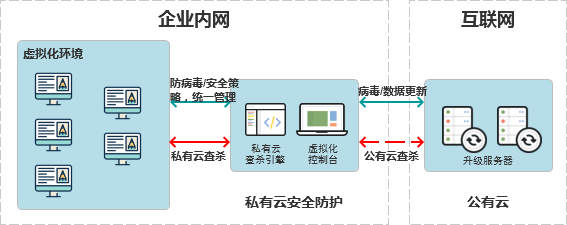 图：360虚拟化产品架构图360虚拟化终端安全管理系统包括安全控制中心和客户端两部分。控制中心安全控制中心是360虚拟化终端安全管理系统的核心，部署在服务器端，主要包括安全管控和安全事件收集告警两大功能。安全控制中心采用B/S架构，管理员可以随时随地的通过浏览器打开访问，对360虚拟化终端进行管理和控制。主要有分组管理、策略制定下发、全网健康状况监测、统一杀毒、网络流量管理等。安全此外安全控制中心还提供了系统运维的基础服务，如：云查杀服务、终端升级服务、数据服务、通讯服务等。安全事件收集告警，通过管控中心，管理员可以了解全网终端的告警信息，通过报表分析，掌握全网威胁状况。客户端客户端部署在需要被保护的终端或服务器上，执行最终的木马病毒查杀、安全防护等安全操作。并与安全控制中心通信，提供控制中心管理所需的相关安全告警信息。安装部署环境要求2.1服务器准备360虚拟化安全管理系统安全控制中心支持部署在硬件服务器和虚拟化服务器上，在对安全控制中心进行安装时需要提前根据如下要求准备对应的服务器环境。建议的服务器配置为：用iso包安装的时候，创建虚拟机时，空间分配必须大于20G 否则会安装失败！说明2.2访问控制中心管理平台浏览器要求要正常使用控制中心的所有功能，推荐使用chrome 43.0及以上版本的Web浏览器来访问控制中心的Web管理平台。2.3访问控制中心管理平台系统分辨率要求要正常使用控制中心的所有功能，推荐将系统分辨率设置在1366*768及以上。2.4终端硬件配置2.5终端适配OS及云平台360虚拟化安全管理客户端支持部署在如下操作系统类型上：产品功能支持：备注: x86_64  指的是64位系统2.6网络环境准备IP地址准备需要为虚拟化安全控制中心服务器准备一个固定IP地址，同时为了保证360虚拟化安全管理系统安全控制中心服务器能够正常的对客户端进行管理，需要保证客户端网络到服务器网络全局路由可达。网络权限如果在网络中间存在访问控制策略（如防火墙策略、ACL等）则需要按照如下表格对相关端口进行放行：说明360虚拟化安全管理系统©2020 奇安信集团■版权声明■版权声明本文中出现的任何文字叙述、文档格式、插图、照片、方法、过程等内容，除另有特别注明外，所有版权均属奇安信集团所有，受到有关产权及版权法保护。任何个人、机构未经奇安信集团的书面授权许可，不得以任何方式复制或引用本文的任何片断。本文中出现的任何文字叙述、文档格式、插图、照片、方法、过程等内容，除另有特别注明外，所有版权均属奇安信集团所有，受到有关产权及版权法保护。任何个人、机构未经奇安信集团的书面授权许可，不得以任何方式复制或引用本文的任何片断。文档修订历史 | Revision History文档修订历史 | Revision History编号修订说明修订日期版本号修订人备注1创建2020-08-10V1.023456目 录 | Contents地址：北京市朝阳区酒仙桥6号电子城国际电子总部B座电话：+86（10）57836300传真：+86（10）57836303奇安信客服热线：4008-136-360 / 400-678-3600奇安信服务邮箱：kefu@qianxin.com所需配置类型所需配置类型配置内容硬件CPU(类型:不支持sse4_2指令集)500终端最低8核2.4Ghz；1000终端最低16核2.4Ghz；5000及以上终端最低32核2.4Ghz(没有实际数据支撑，可能存在误差)硬件内存500终端最低8GB；1000终端最低16GB；5000及以上终端最低32GB(没有实际数据支撑，可能存在误差)硬件硬盘最低500GB可用空间，推荐1T硬件网卡一块千兆以太网卡硬件鼠标、键盘、显示器普通软件操作系统安全控制中心支持安装在如下操作系统平台：CentOS 6.8 x86_64、CentOS 6.9 x86_64、CentOS 7.0 x86_64、CentOS 7.1 x86_64、CentOS 7.2 x86_64、CentOS 7.3 x86_64、CentOS 7.4 x86_64、CentOS 7.5 x86_64、CentOS 7.6 x86_64、Red Hat 7.3 x86_641）虚拟化安全控制中心安装程序自带高性能数据库，因此不需要单独准备数据库软件；2）实际环境中的服务器配置请根据实际需求和环境进行规划；所需配置类型所需配置类型配置内容硬件CPU最低2核2.4Ghz；硬件内存4GB；硬件硬盘最低40GB可用空间硬件网卡一块千兆以太网卡硬件鼠标、键盘、显示器普通系统类型操作系统是否支持Windows服务器版Windows 2003 Server R2 SP2 x64支持Windows服务器版Windows 2003 Server R2 SP2 x86支持Windows服务器版Windows 2003 Server SP1 x86支持Windows服务器版Windows 2003 Server SP2 x64支持Windows服务器版Windows 2003 Server SP2 x86支持Windows服务器版Windows 2008 Server R2 x64支持Windows服务器版Windows 2008 Server x64支持Windows服务器版Windows 2012 Server R2 x64支持Windows服务器版Windows 2012 Server x64支持Windows服务器版Windows 2016 Server x64支持Windows服务器版Windows 2019 Server x64支持Windows服务器版Windows XP SP3 x86支持Windows服务器版Windows 7 SP1 x64支持Windows服务器版Windows 7 SP1 x86支持Windows服务器版Windows 7 x64支持Windows服务器版Windows 8 x64支持Windows服务器版Windows 10 x64支持Linux服务器版CentOS(5.3、5.5、5.11、6.1、6.2、6.3、6.5、6.6、6.7、6.8、6.9、6.10、7.0、7.1、7.2、7.3、7.4、7.5、7.6、7.7) x86_64支持Linux服务器版RedHat Enterprise(5.3、5.4、5.5、5.8、5.9、5.11、6.1、6.2、6.3、6.4、6.5、6.6、6.7、6.8、6.9、7.1、7.2、7.3、7.4、7.5) x86_64支持Linux服务器版Ubuntu (10.04 LTS、12.04 LTS、14.04 LTS、16.04 LTS、18.04 LTS) x86_64支持Linux服务器版SUSE(11 SP1、11 SP2、11 SP3、11 SP4、12 SP1、12 SP2) x86_64支持Linux服务器版Debian(7、8、9) x86_64支持Linux服务器版Oracle Linux(5、5.8、6.3、7.0) x86_64支持Linux服务器版Asianux (3、4) x86_64支持Linux服务器版Deepin(14、15) x86_64支持Linux服务器版麒麟Kylin(3.2.8、4.0.2、4.0.2 SP1) x86_64支持Linux服务器版中标麒麟NeoKylin(6.5、6.7、7.0、7.2、7.4 adv) x86_64支持Citrix XenServerCitrix XenServer 6.5(build 6.5.2.2510)64位支持VMwareVMware vSphere5.0、5.1、5.5、6.0、6.5、6.7支持H3CH3CV2.0 D0218、H3CAS E0306、
H3C CAS2.0 E0218H07、H3C CAS3.0 E0306H06
H3C CAS5.0 E0503支持Hyper-V Hyper-V 2008、Hyper-V 2012、Hyper-V 2016支持EasyStackOpenStack  L支持九州云九州云支持浪潮Incloud OpenStack
云海服务器虚拟化系统 Incloud Sphere V5
浪潮超融合一体机 Incloud Rail支持航盾航盾BAOMI_HDVE_V3.6.2.1支持OpenStackOpenStack Liberty K、L、M、N、O、P支持深信服超融合SangforVMP 5.3.8R2支持openstack rockyopenstack rocky支持烽火云OpenStack pike支持HuaweiFusionCompute V100R005C10SPC700 基础版
FusionCompute V100R003C10SPC600
FusionCompute V100R006C10 基础版
FusionSphere OpenStack V100R006C10SPC500
FusionCompute V100R006C00U1高级版本
FusionCompute 6.3.0 FusionCompute 6.5.0 FusionCompute 6.5.1FusionSphere OpenStack V100R006C30SPC200支持Huawei ManageOneManageOne 6.3.0、6.3.1支持云联万维Yunion OneCloud 2.0.0 企业版、2.0.15企业版支持航天云宏WinCenter 7.1支持中标麒麟云平台Kylin 7.0支持病毒扫描Webshell安全基线防火墙入侵防御防暴力破解虚拟化加固网卡流量统计Asianux 3 x86_64√√√√√√√√Asianux 4 x86_64√√√√√√√√CentOS 5.11 x86_64√√√√√√√√CentOS 5.3 x86_64√√√√√√√√CentOS 5.5 x86_64√√√√√√√√CentOS 6.0 x86_64√√√√√√√√CentOS 6.1 x86_64√√√√√√√√CentOS 6.2 x86_64√√√√√√√√CentOS 6.3 x86_64√√√√√√√√CentOS 6.5 x86_64√√√√√√√√CentOS 6.6 x86_64√√√√√√√√CentOS 6.7 x86_64√√√√√√√√CentOS 6.8 x86_64√√√√√√√√CentOS 6.9 x86_64√√√√√√√√CentOS 6.10 x86_64√√√√√√√√CentOS 7.0 x86_64√√√√√√√√CentOS 7.1 x86_64√√√√√√√√CentOS 7.2 x86_64√√√√√√√√CentOS 7.3 x86_64√√√√√√√√CentOS 7.4 x86_64√√√√√√√√CentOS 7.5 x86_64√√√√√√√√CentOS 7.6 x86_64√√√√√√√√CentOS 7.7 x86_64√√√√√√√√Debian 7 x86_64√√√√×√×√Debian 8 x86_64√×√√××√√Debian 9 x86_64√×√√×√√√Deepin 14 x86_64√×√√×××√Deepin 15 x86_64√×√√×√√√麒麟Kylin 3.2.8 x86_64√√√√√√√√麒麟Kylin 4.0.2 x86_64√×√√×√×√麒麟Kylin 4.0.2 sp1 x86_64√√√√×××√中标麒麟Neokylin 6.5 adv x86_64√√√√√√√√中标麒麟NeoKylin 6.7 adv x86_64√√√√√√√√中标麒麟Neokylin 7.0 x86_64√√√××√√√中标麒麟Neokylin 7.2 adv x86_64√√√√√√√√中标麒麟Neokylin 7.4 adv x86_64√√√√√√√√病毒扫描Webshell安全基线防火墙入侵防御防暴力破解虚拟化加固网卡流量统计Oracle Linux 5 x86_64√√√√√√√√Oracle Linux 5.8 x86_64√√√√×√×√Oracle Linux 6.3 x86_64√√√√×√√√Oracle Linux 7.0 x86_64√√√√√√√√RedHat Enterprise 5.11 x86_64√√√√√√√√RedHat Enterprise 5.3 x86_64√√√√√√√√RedHat Enterprise 5.4 x86_64√√√√√√√√RedHat Enterprise 5.5 x86_64√√√√√√√√RedHat Enterprise 5.8 x86_64√√√√√√√√RedHat Enterprise 5.9 x86_64√√√√√√√√RedHat Enterprise 6.1 x86_64√√√√√√√√RedHat Enterprise 6.2 x86_64√√√√√√√√RedHat Enterprise 6.3 x86_64√√√√√√√√RedHat Enterprise 6.4 x86_64√√√√√√√√RedHat Enterprise 6.5 x86_64√√√√√√√√RedHat Enterprise 6.6 x86_64√√√√√√√√RedHat Enterprise 6.7 x86_64√√√√√√√√RedHat Enterprise 6.8 x86_64√√√√√√√√RedHat Enterprise 6.9 x86_64√√√√√√√√RedHat Enterprise 7.1 x86_64√√√√√√√√RedHat Enterprise 7.2 x86_64√√√√√√√√RedHat Enterprise 7.3 x86_64√√√√√√√√RedHat Enterprise 7.4 x86_64√√√√√√√√RedHat Enterprise 7.5 x86_64√√√√√√√√SUSE 11 SP1 x86_64√√√√×√×√SUSE 11 SP2 x86_64√√√√×√×√SUSE 11 SP3 x86_64√√√√√√√√SUSE 11 SP4 x86_64√√√√×√×√SUSE 12 SP1 x86_64√√√√×√×√SUSE 12 SP2 x86_64√√√√√√√√EulerOS V2.0 SP5√√√√√√√√Ubuntu 10.04 LTS x86_64√√√√×√√√Ubuntu 12.04 LTS x86_64√√√√×√×√Ubuntu 14.04 LTS x86_64√×√√√√√√Ubuntu 16.04 LTS x86_64√√√√×√×√Ubuntu 18.04 LTS x86_64√√√√×√√√Windows 2003 Server R2 SP2 x64√√√√√√√√Windows 2003 Server R2 SP2 x86√√√√√√√√Windows 2003 Server SP1 x86√√√√√√√√Windows 2003 Server SP2 x64√√√√√√√√Windows 2003 Server SP2 x86√√√√√√√√Windows 2008 Server R2 x64√√√√√√√√Windows 2008 Server x64√√√√√√√√Windows 2012 Server R2 x64√√√√√√√√Windows 2012 Server x64√√√√√√√√Windows 2016 Server x64√√√√√√√√Windows 2019 server x64√√√√√√√√Windows XP SP3 x86√√√√√×√√Windows 7 SP1 x64√√√√√√√√Windows 7 SP1 x86√√√√√√√√Windows 7 x64√√√√√√√√Windows 8 x64√√√√√√√√Windows 10 x64√√√√√√√√类型源IP源端口目的IP目的端口协议功能服务器any(需要访问web页面的所有地址)any控制中心8443TCP用户操作web控制台服务器any(部署终端的所有地址)any控制中心80908080TCP终端与控制中心通信服务器控制中心any私有云鉴定中心IP(可配置)私有云鉴定中心(可配置)TCP鉴定中心连接测试以上均为系统默认端口，如果实施过程中对默认端口进行了修改，则应该按照实际的端口进行放行。